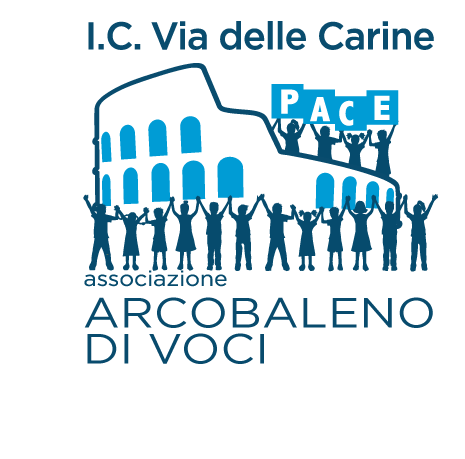 RICHIESTA DI ADESIONE IN QUALITA' DI SOCIO ANNO ACCADEMICO 2020-2021Associazione arcobaleno di voci della MazziniVia delle Carine 2, presso l'IC via delle Carine RomaIl sottoscritto/a _________________________________________ (genitore/alunn*________________________________________della classe______)  nat _ a ___________________________ il ____________ e residente a _______________, Via ______________________________________ n°___ Cell. _______________________ mail ________________________________________________________Avendo preso visione dello Statuto che regola l’Associazione; CHIEDEdi essere iscritto/a all'associazione in qualità di aderente socio e versa in questo atto la quota associativa per l’anno accademico 2020-2021. Il sottoscritto offre il suo consenso al trattamento dei dati personali per l'attività dell’associazione.Roma, _____________      Firma________________________Conto corrente Associazione Arcobaleno di Voci della Mazzinipresso la Banca Popolare di Sondrio,IBAN IT11T0569603224000004349X85Email: arcobalenodivoci@gmail.comSito web: ARCOBALENO DI VOCI della MAZZINI